REFERENČNÍ LISTIED TOL Popis realizace:Předmětem realizace Ekologizace Teplárny Olomouc byla dodávka či rekonstrukce technologií pro dosažení nových emisních limitů k 30.06.2020.Jednalo se o:Nová technologie DeNOx pro kotel K5 ve spolupráci s výrobcem: Sumitomo SHI FW na bázi 25% roztoku NH4 OHDeSOx K5 – rekonstrukce stávajícího systému distribuce CaCO3 do fluidního lože-intenzifikace stávajícího suchého odsířeníNový sklad a stáčiště 25% čpavkové vodyÚpravy komínaNově realizované společné technologie:řídící systémnapájenípožární signalizacestabilní hasící zařízeníkamerový systémmonitoring koncentrace NH3kompresorová stanice 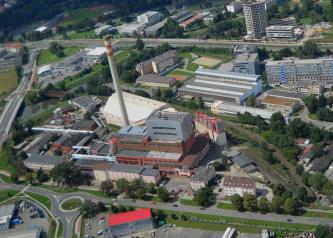 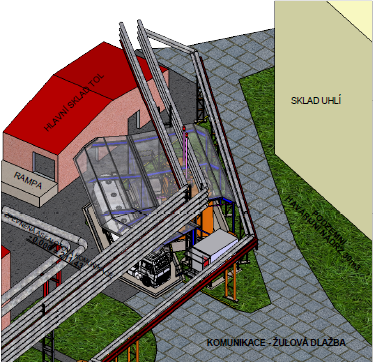 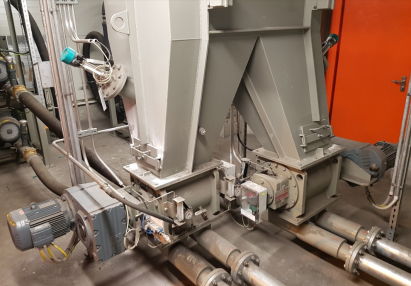 Objednatel:Veolia Energie ČR, a.sProvozovatel:Veolia Energie ČR, a.sMísto realizace:Olomouc Předmět plnění:Dodávka technologií pro dosažení nových emisních limitů Termín plnění:Realizace 2016-2019Záruky:24 měsícůKontakt AmpluServis,a.s.Ing. Strak (602 785 032) Kontakt Veolia,a.s.Ing. Tománek (602 419 562)